          О направлении информации        Школьный этап ВсОШ  в Змеиногорском районе  начинается 28 сентября.  Предмет – ОБЖ. Начало олимпиады в 10:00ч.      В 08:00 час  в личных кабинетах школ в системе АИС Олимпиада  во вкладке «Задания школьного этапа»  будут  выставляться  задания  по предмету, который проводится в этот день.        Ответы на задания  выставляются   в день проведения олимпиады во  вкладке «Ответы и критерии».        Утвердить  результаты   олимпиады  по предмету необходимо  не позднее 14 дней со дня проведения олимпиады по данному предмету.  Можно  утверждать  результаты олимпиад сразу по нескольким предметам: одним приказом итоги нескольких предметов. Но срок 14 дней  должен соблюдаться для каждого предмета.        Результаты  олимпиады по определенному предмету тоже  вносятся  в АИС Олимпиада  с соблюдением определенных сроков. В помощь  есть таблица  с указанием  сроков загрузки результатов по каждому предмету (смотрите в почте от Копыловой Е.В. или  ищите в личном кабинете в АИС Олимпиада).         Руководителям ОО рекомендуем взять на контроль проведение школьного этапа ВсОШ  строго в соответствии с Порядком проведения олимпиады.   АДМИНИСТРАЦИЯ  ЗМЕИНОГОРСКОГО  РАЙОНАКОМИТЕТ АДМИНИСТРАЦИИЗМЕИНОГОРСКОГО РАЙОНА  Алтайского  края  ПО  ОБРАЗОВАНИЮ и делам молодёжиул. Шумакова, . Змеиногорск, 658480телефон:   2-25-00,  факс  2-25-51zmein-g@ab.ru26.09.2023 г. № 520 ____________________________________Руководители  образовательных организаций Змеиногорского районаПредседатель комитета                                                                  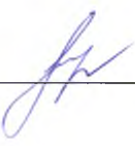 М.В. Тугунова